Policy on Removal of Contributed WorksUNCP authors who have contributed works to BraveDOCKS on a voluntary basis may request to have their work removed at any time by contacting Anne Coleman, Assistant Dean for Research Services, anne.coleman@uncp.edu.Mary Livermore Library staff members take reasonable steps to ensure that BraveDOCKS materials are an accurate and authentic record of research activity at the University of North Carolina at Pembroke. Materials deposited in the repository are made available in accordance with publisher policies and/or with permission from rights holders and are not intended for removal except in keeping with internal policy or upon receipt of a valid and proven complaint. Complaints must be in written form and must specify reasons why the material should not be available in the repository.You have grounds for a complaint if you believe that material in the collection:Infringes on your or another’s copyrightIs otherwise unlawfulTo make a complaint:In the event that material held in BraveDOCKS warrants a complaint on the grounds of any of the reasons stated above, please contact Anne Coleman, Assistant Dean for Research Services, anne.coleman@uncp.edu and provide us with the following information:Your name and contact detailsSpecific details of the material in question (title, author, URL, etc.)Details of your complaint, including any evidence or proofMary Livermore Library staff will acknowledge receipt of complaints and the questionable material will be removed from public view pending further investigation into the validity of the claim.  If the claim is deemed to be invalid, the material will be reinstated.  If it is discovered that there are reasonable grounds for complaint, or that there is infallible proof of infringement, the material in question will be withdrawn from the repository.Disclaimer:To the extent permitted by law, BraveDOCKS shall not be held liable for content or material which infringes the rights of any third party. BraveDOCKS seeks to retain the goodwill and favor of rights holders. To this end, every effort will be made to accommodate requests and negotiate compromise. This may include the reinstatement of material with changes following a complaint, or upholding an embargo period before making full text available.Statements on this page are BraveDOCKS policies. Users are responsible for understanding and following all applicable copyright laws.  Nothing on this page should be construed as legal advice.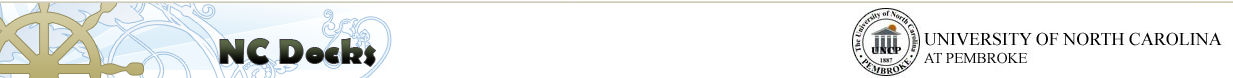 BraveDOCKS, the UNCP Institutional RepositoryDigital Online Collection of Knowledge and ScholarshipMary Livermore LibraryUniversity of North Carolina PembrokeBraveDOCKS, the UNCP Institutional RepositoryDigital Online Collection of Knowledge and ScholarshipMary Livermore Library